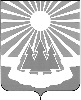 Администрация
муниципального образования «Светогорское городское поселение»
Выборгского района Ленинградской областиПОСТАНОВЛЕНИЕВ соответствии с  пунктом 16 статьи 20 Федерального закона от 12.06.2002 № 67-ФЗ «Об основных гарантиях избирательных прав и права на участие в референдуме граждан Российской Федерации», частью 12 статьи 28 областного закона от 15.05.2013 № 26-оз «О системе избирательных комиссий и избирательных участках в Ленинградской области», областным законом от 15.03.2012 № 20-оз «О муниципальных выборах в Ленинградской области», в целях содействия территориальной избирательной комиссии Выборгского муниципального района Ленинградской области (далее – ТИК ВМР ЛО), участковым избирательным комиссиям муниципального образования «Светогорское городское поселение»  Выборгского района Ленинградской в реализации их полномочий по подготовке и проведению выборов, координации деятельности органов местного самоуправления, повышения правовой культуры и активности избирателей в ходе подготовки и проведения выборов, администрация муниципального образования «Светогорское городское поселение» Выборгского района Ленинградской области П О С Т А Н О В Л Я Е Т:Образовать рабочую группу по оказанию организационно-технического содействия ТИК ВМР ЛО и участковым избирательным комиссиям в период подготовки 
и проведения выборов депутатов совета депутатов  муниципального образования «Светогорское городское поселение»  Выборгского района Ленинградской области третьего созыва 
и утвердить ее состав согласно приложению 1.Утвердить список должностных лиц администрации муниципального образования «Светогорское городское поселение»  Выборгского района Ленинградской области, ответственных за оказание содействия ТИК ВМР ЛО, участковым избирательным комиссиям в реализации полномочий в период подготовки и проведения  выборов депутатов совета депутатов  муниципального образования «Светогорское городское поселение»   Выборгского района Ленинградской области третьего созыва согласно приложению 2.Утвердить план мероприятий администрации муниципального образования «Светогорское городское поселение»  Выборгского района Ленинградской области по содействию ТИК ВМР ЛО, участковым избирательным комиссиям в организации подготовки и проведения  выборов депутатов совета депутатов  муниципального образования «Светогорское городское поселение»  Выборгского района Ленинградской области третьего созыва согласно приложению 3.Отделу по организационным и общим вопросам  администрации 
МО «Светогорское городское поселение» (Коневой Т.В.) во взаимодействии со структурными подразделениями администрации и отдела по управлению имуществом 
МО "Светогорское городское поселение", а также  с соответствующими комитетами 
и отделами администрации муниципального образования «Выборгский район» Ленинградской области, своевременно, в установленные законом сроки:обеспечить первоочередное рассмотрение обращений, заявлений и жалоб, поступающих от граждан;оказывать содействие ТИК ВМР ЛО в осуществлении анализа составов резерва участковых избирательных комиссий, в организации и проведении мероприятий, направленных на обучение членов избирательных комиссий;подготовить предложения (проект постановления) о выделении специально оборудованных мест для размещения предвыборных печатных агитационных материалов кандидатов;	подготовить  предложения по выделению помещений, предоставляемых кандидатам  для проведения встреч с избирателями; подготовить предложения по выделению на безвозмездной основе помещений избирательных участков для работы участковых избирательных комиссий и проведения голосования в день выборов;- организовать обеспечение избирательных комиссий транспортом, средствами связи, техническим оборудованием;	обеспечить информирование избирателей о ходе избирательной кампании, дне, времени и месте голосования, размещение информационных материалов, повышающих правовую культуру, активность избирателей, в целях обеспечения их участия 
в предстоящих выборах, в газете «Вуокса» и на официальном сайте МО «Светогорское городское поселение» http://www.mo-svetogorsk.ru/ , а также с привлечением общественных советов и инициативной комиссии;организовать обеспечение хранения и охраны избирательной документации избирательных комиссий;обеспечить учет технологического избирательного оборудования;осуществлять контроль исправности, в случае необходимости проведение ремонта технологического избирательного  оборудования;осуществить передачу технологического оборудования участковым избирательным комиссиям и обратно по актам согласно приложениям № 4, 5.Отделу городского хозяйства администрации МО «Светогорское городское поселение» (Андреева Л.А.):	 организовать работу общественного транспорта по доставке избирателей до мест голосования;- организовать резервные источники электропитания для обеспечения бесперебойного электропитания избирательных участков  с 08.00 часов по местному времени дня голосования до окончания подсчета голосов и передачи данных протоколов об итогах голосования участковых избирательных комиссий в ТИК ВМР ЛО.Сектору по ГО и ЧС (Иванову Н.В.):- разработать схему связи и оповещения на случай возникновения пожара на каждый избирательный участок;- поручить вопросы взаимодействия со 100 ОП УМВД России по Выборгскому району Ленинградской области, подразделений МЧС  в период подготовки и проведения выборов 8 сентября 2019 года.Сектору по культуре, делам молодежи и спорту администрации 
МО «Светогорское городское поселение» (Сергеевой Л.В.):		- подготовить и реализовать мероприятия по повышению правовой культуры избирателей во взаимодействии с МБУ «КСК г.Светогорска» и советом молодежи;- организовать культурно-массовые и спортивные мероприятия в период подготовки выборов, в день голосования с привлечением коллективов художественной самодеятельности;- представить план культурно-массовых и спортивных мероприятий в ТИК ВМР ЛО в срок до 15 июля 2019 года.Контроль за выполнением абзаца второго п.4, п. 5, 6 возложить на  заместителя главы администрации Ренжина А.А. Общий контроль за исполнением настоящего  постановления оставляю за собой.Разместить настоящее постановление в газете «Вуокса» на официальном сайте http://www.mo-svetogorsk.ru .Глава администрации                                                                                 С.В. ДавыдовПриложение 1К постановлению администрации МО "Светогорское городское поселение" От 23.04.2019 года № 203Состав рабочей группы по оказанию организационно-технического содействия 
ТИК ВМР ЛО и участковым избирательным комиссиям 
в период подготовки и проведения выборов депутатов совета депутатов 
муниципального образования «Светогорское городское поселение»   Выборгского района Ленинградской области третьего созываПредседатель рабочей группы:Давыдов С.В.	- глава администрации МО "Светогорское городское поселение" Заместитель председателя рабочей группыРенжин А.А.	- заместитель главы администрацииЧлены рабочей группы:Конева Т.В.	 - начальник отдела по организационным и общим вопросамАндреева Л.А.	- начальник отдела городского хозяйства,Иванов Н.В. 	- главный специалист по ГО и ЧС,Сергеева Л.В.	- начальник сектора  по культуре, делам молодежи и спорту,Киселева К.О. – заместитель директора МБУ «КСК г.Светогорска» (по согласованию),Воробьев Д.Е.	- начальник 100 ОП УМВД России по Выборгскому району ЛО 	
 					(по согласованию),Приложение 2К постановлению администрации МО "Светогорское городское поселение" От 23.04.2019 года № 203СПИСОКдолжностных лиц, ответственных за оказание содействия 
ТИК ВМР ЛО, участковым избирательным комиссиям в реализации полномочий в период подготовки и проведения  выборов депутатов 
совета депутатов муниципального образования «Светогорское городское поселение» 
Выборгского района Ленинградской области третьего созываДавыдов С.В.	- глава администрации МО "Светогорское городское поселение" Ренжин А.А.	- заместитель главы администрацииКонева Т.В.	- начальник отдела по организационным и общим вопросамАндреева Л.А.	- начальник отдела городского хозяйства,Иванов Н.В.	- главный специалист сектора  по ГО и ЧС,Сергеева Л.В.	- начальник сектора  по культуре, делам молодежи и спорту,		Приложение 3К постановлению администрации МО "Светогорское городское поселение" От 23.04.2019 года № 203ПЛАНмероприятий администрации муниципального образования «Светогорское городское поселение» Выборгского района Ленинградской области по содействию в организации подготовки и проведения выборов  Президента Российской Федерации на территории муниципального образования
 «Светогорское городское поселение»  Выборгского района Ленинградской области третьего созываПриложение 4К постановлению администрации МО "Светогорское городское поселение" От 23.04.2019 года № 203Исх. №___				Вх. №____	«___» ____________20___г.	«___» ____________20___г.Администрация МО "Светогорское городское поселение" наименование муниципального образованияАКТ
о передаче технологического оборудования
участковой избирательной комиссии
на период подготовки и проведения выборов«___» ____________20___г.Администрация МО "Светогорское городское поселение"  передала участковой избирательной комиссии избирательного участка № ____ на период подготовки и проведения выборов следующее технологическое оборудование:_____________________________________, шт. – ;_____________________________________, шт. – ;_____________________________________, шт. – ;_____________________________________, шт. – .Перечисленное оборудование укомплектовано и находится в рабочем состоянии.«Оборудование принял»:Председатель (секретарь)
участковой избирательной комиссии
избирательного участка №____	_______________	_______________	подпись	фамилия, инициалыМ.П.«Оборудование сдал»:_________________________________	_______________	_______________должность представителя администрации 	подпись	фамилия, инициалыПримечание: Акт составлен в 2-х экземплярах.Приложение 5К постановлению администрации МО "Светогорское городское поселение" От 23.04.2019 года №203Исх. №____				Вх. №____	«___» ____________20___г.	«___» ____________20___г.Выборы депутатов совета дептатов МО "Светогорское городское поселение" наименование выборов«___» ____________20____г.дата проведения выборов___________________________________________________________________________________наименование избирательной комиссииМО "Светогорское городское поселение" наименование муниципального образованияАКТ
о передаче технологического оборудования
администрации МО "Светогорское городское поселение" наименование муниципального образования«___» ____________20____г.Участковая избирательная комиссия избирательного участка №____ передала на хранение __________________________________________________________________________________________ наименование муниципального образованияследующее технологическое оборудование, полученное по акту вх. №_______ от ____________________________________:                дата составления акта на получение оборудования1. _________________________________, шт. – ;2. _________________________________, шт. – ;3. _________________________________, шт. – ;4. _________________________________, шт. – .Перечисленное оборудование укомплектовано.«Оборудование сдал» :Председатель (секретарь)
участковой избирательной комиссии
избирательного участка №____	_______________	_______________	подпись	фамилия, инициалыМ.П.«Оборудование принял»:_________________________________	_______________	_______________должность представителя администрации 	подпись	фамилия, инициалыПримечание: Акт составлен в 2-х экземплярах.Лист согласованияК постановлению администрации МО "Светогорское городское поселение" О мерах по содействию избирательным комиссиям 
в организации подготовки и проведения  выборов Президента Российской Федерации на территории муниципального образования «Светогорское городское поселение» 
Выборгского района Ленинградской области третьего созываДиректор МБУ «КСК г.Светогорска» _______________________ Гапоненко В.П. 23.04.2019№203О мерах по содействию избирательным комиссиям 
в организации подготовки и проведения  выборов депутатов совета депутатов 
муниципального образования «Светогорское городское поселение» 
Выборгского района Ленинградской области третьего созыва
О мерах по содействию избирательным комиссиям 
в организации подготовки и проведения  выборов депутатов совета депутатов 
муниципального образования «Светогорское городское поселение» 
Выборгского района Ленинградской области третьего созыва
О мерах по содействию избирательным комиссиям 
в организации подготовки и проведения  выборов депутатов совета депутатов 
муниципального образования «Светогорское городское поселение» 
Выборгского района Ленинградской области третьего созыва
О мерах по содействию избирательным комиссиям 
в организации подготовки и проведения  выборов депутатов совета депутатов 
муниципального образования «Светогорское городское поселение» 
Выборгского района Ленинградской области третьего созыва
№ п/пМероприятиясрок исполнениясрок исполненияОтветственные исполнителиРаздел 1. Организационно-технические мероприятия по подготовке и проведению выборовРаздел 1. Организационно-технические мероприятия по подготовке и проведению выборовРаздел 1. Организационно-технические мероприятия по подготовке и проведению выборовРаздел 1. Организационно-технические мероприятия по подготовке и проведению выборовРаздел 1. Организационно-технические мероприятия по подготовке и проведению выборовОпределение перечня помещений, предоставляемых зарегистрированным кандидатам, их доверенным лицам, избирательным объединениям, выдвинувшим кандидатов для проведения встреч с избирателями. ст.35 ОЗ № 20-ОЗ; п.1 ст.49, ст.53  ФЗ № 67-ФЗ24 июня 2019 года24 июня 2019 года- администрация МО "Светогорское городское поселение" - отдел по организационным и общим вопросам администрации муниципального образования "Светогорское городское поселение" Выборгского района Ленинградской области;Публикация перечня помещений представляемых для проведения встреч зарегистрированных кандидатов и их доверенных лиц с избирателями.ст.35 ОЗ № 20-ОЗ; п.1 ст.49, ст.53 ФЗ № 67-ФЗ27 июня 2019 года27 июня 2019 года- администрация МО "Светогорское городское поселение" - администрация МО «Выборгский район» Ленинградской области;Выделение специально оборудованных мест на территории каждого избирательного участка для размещения предвыборных печатных агитационных материалов кандидатов.ч. 4 ст.36 ОЗ № 20; п.7 ст.54 ФЗ № 67не позднее29 июля 2019 годане позднее29 июля 2019 года- администрация МО "Светогорское городское поселение" -отдел по организационным и общим вопросам администрации муниципального образования "Светогорское городское поселение" Выборгского района Ленинградской областиПубликация перечня специально оборудованных мест на территории каждого избирательного участка для размещения предвыборных печатных агитационных материалов кандидатов.ч. 4 ст.36 ОЗ № 20; п.7 ст.54 ФЗ № 6701 августа 2019 года01 августа 2019 года- администрация МО "Светогорское городское поселение" - отдел по организационным и общим вопросам администрации муниципального образования "Светогорское городское поселение" Выборгского района Ленинградской области;- официальный сайт МООказание содействия избирательным комиссиям в реализации их полномочий, в частности предоставление на безвозмездной основе необходимых помещений, в том числе для хранения избирательной документации, обеспечение охраны предоставляемых помещений и указанной документации, а также предоставление на безвозмездной основе транспортных средств, средств связи, мебели, технического оборудования (компьютеры, лазерные принтеры, сейфы, ксероксы).п.12 ст.28 ОЗ №26-озп.16 ст.20 ФЗ №67-ФЗОказание содействия избирательным комиссиям в реализации их полномочий, в частности предоставление на безвозмездной основе необходимых помещений, в том числе для хранения избирательной документации, обеспечение охраны предоставляемых помещений и указанной документации, а также предоставление на безвозмездной основе транспортных средств, средств связи, мебели, технического оборудования (компьютеры, лазерные принтеры, сейфы, ксероксы).п.12 ст.28 ОЗ №26-озп.16 ст.20 ФЗ №67-ФЗвесь период подготовки и проведения выборов- отдел по организационным и общим вопросам администрации муниципального образования "Светогорское городское поселение" Выборгского района Ленинградской области;Своевременное представление необходимых сведений, материалов, ответов на обращения ТИК ВМР ЛО, избирательных комиссий. Указанные сведения и материалы предоставляются комиссиям безвозмездно.п. 19 ст.20 ФЗ №67-ФЗСвоевременное представление необходимых сведений, материалов, ответов на обращения ТИК ВМР ЛО, избирательных комиссий. Указанные сведения и материалы предоставляются комиссиям безвозмездно.п. 19 ст.20 ФЗ №67-ФЗВ пятидневный срок.На обращения, поступившие за пять и менее дней до дня голосования, – не позднее дня, предшествующего дню голосования, а в день голосования или в день, следующий за днем голосования, – немедленно- отдел по организационным и общим вопросам администрации муниципального образования "Светогорское городское поселение" Выборгского района Ленинградской области;Осуществление взаимодействия с УМВД,  МЧС, администрацией МО «Выборгский район» ЛО по организации мероприятий, направленных на обеспечение выборов на территории МО "Светогорское городское поселение"  8  сентября 2019 года по отдельно утвержденному плануОсуществление взаимодействия с УМВД,  МЧС, администрацией МО «Выборгский район» ЛО по организации мероприятий, направленных на обеспечение выборов на территории МО "Светогорское городское поселение"  8  сентября 2019 года по отдельно утвержденному планувесь период подготовки и проведения выборов- отдел по организационным и общим вопросам администрации муниципального образования "Светогорское городское поселение" Выборгского района Ленинградской области;Обеспечение выполнения требований предписаний органов государственного пожарного надзора, установление соответствующего противопожарного режима в помещении для голосованияп.1 Методических рекомендаций ГУ МЧС России по ЛООбеспечение выполнения требований предписаний органов государственного пожарного надзора, установление соответствующего противопожарного режима в помещении для голосованияп.1 Методических рекомендаций ГУ МЧС России по ЛОдо 26 августа 2019 года- администрация МО "Светогорское городское поселение" - сектор по ГО и ЧСРазработка и предоставление в ТИК  ВМР ЛО схемы связи и оповещения на случай возникновения пожара, в которой указывается информация о телефонах городских экстренных служб жизнеобеспечения, руководителя объекта и избирательной комиссиипосл. абз. Методических рекомендаций ГУ МЧС России по ЛОРазработка и предоставление в ТИК  ВМР ЛО схемы связи и оповещения на случай возникновения пожара, в которой указывается информация о телефонах городских экстренных служб жизнеобеспечения, руководителя объекта и избирательной комиссиипосл. абз. Методических рекомендаций ГУ МЧС России по ЛОРазработка схемы после опубликования назначения даты  выборовПредоставление в ТИК ВМР до 1 июля 2019 года- сектор по ГО и ЧС администрации муниципального образования "Светогорское городское поселение" Выборгского района Ленинградской области;Оборудование помещений для голосования информационными стендами для размещения информации обо всех кандидатах, внесенных в бюллетень.п.3 ст. 61 ФЗ №67-ФЗ,
ч.3 ст.45 ОЗ № 20Оборудование помещений для голосования информационными стендами для размещения информации обо всех кандидатах, внесенных в бюллетень.п.3 ст. 61 ФЗ №67-ФЗ,
ч.3 ст.45 ОЗ № 20не позднее 26 августа 2019 года- отдел по организационным и общим вопросам администрации муниципального образования "Светогорское городское поселение" Выборгского района Ленинградской области- ТИК ВМР ЛООборудование помещений для голосования необходимым оборудованием для работы участковой избирательной комиссии, в том числе избирательным оборудованием: кабинами для тайного голосования, стационарными и переносными ящиками.п.2,10,11 ст.61 ФЗ №67-ФЗст.45 ОЗ № 20Оборудование помещений для голосования необходимым оборудованием для работы участковой избирательной комиссии, в том числе избирательным оборудованием: кабинами для тайного голосования, стационарными и переносными ящиками.п.2,10,11 ст.61 ФЗ №67-ФЗст.45 ОЗ № 20не позднее 3 сентября 2019 года- отдел по организационным и общим вопросам администрации муниципального образования "Светогорское городское поселение" Выборгского района Ленинградской области;Рассмотрение уведомлений от организаторов митингов, шествий, иных массовых мероприятий, связанных с избирательной кампанией.п.2,3,4,5 ст.53 ФЗ № 67-ФЗст.7, ст.12 ФЗ № 54-ФЗ ; ОЗ № 35-озРассмотрение уведомлений от организаторов митингов, шествий, иных массовых мероприятий, связанных с избирательной кампанией.п.2,3,4,5 ст.53 ФЗ № 67-ФЗст.7, ст.12 ФЗ № 54-ФЗ ; ОЗ № 35-озрассматривается в течение 3 дней со дня подачи-глава администрации муниципального образования "Светогорское городское поселение" Выборгского района Ленинградской области Организация культурно-массовых и спортивных мероприятий. Подготовка и представление в ТИК ВМР ЛО сводного плана культурно-массовых и спортивных мероприятийОрганизация культурно-массовых и спортивных мероприятий. Подготовка и представление в ТИК ВМР ЛО сводного плана культурно-массовых и спортивных мероприятийвесь период подготовки и проведения выборовдо 15 июля 2019 года- Сектор по культуре, делам молодежи и спорту администрации муниципального образования "Светогорское городское поселение" Выборгского района Ленинградской областиОрганизация работы пассажирского автотранспорта в день голосованияОрганизация работы пассажирского автотранспорта в день голосования8 сентября 2019 года- отдел городского хозяйства администрации муниципального образования "Светогорское городское поселение" Выборгского района Ленинградской областиПередача технологического оборудования в участковые избирательные комиссии по актамУстранение выявленных недостатковПередача технологического оборудования в участковые избирательные комиссии по актамУстранение выявленных недостатковдо 26 августа 2019 годадо 3 сентября 2019 года- отдел по организационным и общим вопросам администрации муниципального образования "Светогорское городское поселение" Выборгского района Ленинградской областиДемонтаж оборудования избирательных участков и передача его на хранениеДемонтаж оборудования избирательных участков и передача его на хранениев период с 18 сентября по 30 сентября 2019 года- отдел по организационным и общим вопросам администрации муниципального образования "Светогорское городское поселение" Выборгского района Ленинградской областиРаздел 2. Избирательные участкиРаздел 2. Избирательные участкиРаздел 2. Избирательные участкиРаздел 2. Избирательные участкиРаздел 2. Избирательные участкиУточнение перечня объектов в границах избирательных участковч.2, 2.1 ст.32 ОЗ № 26-ОЗп.2, 2.2 ст.19 ФЗ № 67-ФЗ Уточнение перечня объектов в границах избирательных участковч.2, 2.1 ст.32 ОЗ № 26-ОЗп.2, 2.2 ст.19 ФЗ № 67-ФЗ 10 июня 2019 года- отдел по организационным и общим вопросам администрации муниципального образования "Светогорское городское поселение" Выборгского района Ленинградской области;Публикация (опубликование) списков избирательных участков с указанием их номеров и границ, номеров, мест нахождения участковых комиссий, помещений для голосования и номеров телефонов участковых избирательных комиссийч.6 ст.32 ОЗ № 26-ОЗп.7 ст.19 ФЗ № 67-ФЗПубликация (опубликование) списков избирательных участков с указанием их номеров и границ, номеров, мест нахождения участковых комиссий, помещений для голосования и номеров телефонов участковых избирательных комиссийч.6 ст.32 ОЗ № 26-ОЗп.7 ст.19 ФЗ № 67-ФЗ13 июня 2019 года25 июля 2019 года- глава администрации муниципального образования «Выборгский район» Ленинградской области19.Проверка готовности помещений избирательных участков, помещений для голосования п.16 ст.20, ст.61 ФЗ №67-ФЗПроверка готовности помещений избирательных участков, помещений для голосования п.16 ст.20, ст.61 ФЗ №67-ФЗне позднее 12 августа 2019 года- отдел по организационным и общим вопросам администрации муниципального образования "Светогорское городское поселение" Выборгского района Ленинградской области;- ТИК ВМР;- УМВД;- Роспотребнадзор;- МЧС.Раздел 3. Списки избирателейРаздел 3. Списки избирателейРаздел 3. Списки избирателейРаздел 3. Списки избирателейРаздел 3. Списки избирателей20.Представление сведений об избирателях в ТИК ВМР, работа по устранению ошибок или неточностей в указанных сведениях до передачи списков в УИКч.6 ст.7 ОЗ № 20-ОЗп.6, 7,7.1 ст. 17 ФЗ № 67-ФЗПредставление сведений об избирателях в ТИК ВМР, работа по устранению ошибок или неточностей в указанных сведениях до передачи списков в УИКч.6 ст.7 ОЗ № 20-ОЗп.6, 7,7.1 ст. 17 ФЗ № 67-ФЗсразу после назначения дня голосованияГлава администрации МО "Светогорское городское поселение" 21Оказание содействия в доставке избирательной документации в соответствующие избирательные комиссии п.16, 17 ст.20 ФЗ № 67-ФЗч.12 ст.28 ОЗ № 26-ОЗОказание содействия в доставке избирательной документации в соответствующие избирательные комиссии п.16, 17 ст.20 ФЗ № 67-ФЗч.12 ст.28 ОЗ № 26-ОЗпо согласованию с ТИК- отдел по организационным и общим вопросам администрации муниципального образования "Светогорское городское поселение" Выборгского района Ленинградской области;22Информирование ТИК ВМР ЛО об изменениях в ранее представленных сведениях об избирателях для внесения изменений в списки избирателей.п.7,7.1 ст.17 ФЗ № 67-ФЗИнформирование ТИК ВМР ЛО об изменениях в ранее представленных сведениях об избирателях для внесения изменений в списки избирателей.п.7,7.1 ст.17 ФЗ № 67-ФЗвесь период избирательной кампании- отдел по организационным и общим вопросам администрации муниципального образования "Светогорское городское поселение" Выборгского района Ленинградской области;23Оказание содействия ТИК ВМР по  приему сведений о количестве избирателей, включенных в списки избирателей с учетом включенных изменений, уточнений и дополнений на 18.00 часов по местному времени дня предшествующего дню голосования.Оказание содействия ТИК ВМР по  приему сведений о количестве избирателей, включенных в списки избирателей с учетом включенных изменений, уточнений и дополнений на 18.00 часов по местному времени дня предшествующего дню голосования.7 сентября 2019 года- отдел по организационным и общим вопросам администрации муниципального образования "Светогорское городское поселение" Выборгского района Ленинградской области;Раздел 4. Информирование избирателей через средства массовой информации.Раздел 4. Информирование избирателей через средства массовой информации.Раздел 4. Информирование избирателей через средства массовой информации.Раздел 4. Информирование избирателей через средства массовой информации.Раздел 4. Информирование избирателей через средства массовой информации.24Оказание содействия избирательным комиссиям в регулярном информировании избирателей о ходе избирательной кампании, о дне, времени и месте голосования.п. 18 ст.20; ст. 44, п.1,3 ст.45 ФЗ № 67-ФЗ, ст.28,29 ОЗ № 20-ОЗОказание содействия избирательным комиссиям в регулярном информировании избирателей о ходе избирательной кампании, о дне, времени и месте голосования.п. 18 ст.20; ст. 44, п.1,3 ст.45 ФЗ № 67-ФЗ, ст.28,29 ОЗ № 20-ОЗв период подготовкии проведения избирательной кампании- отдел по организационным и общим вопросам администрации муниципального образования "Светогорское городское поселение" Выборгского района Ленинградской области25Подготовка и размещение на официальном сайте  МО "Светогорское городское поселение"  информации о ходе подготовки и проведения выборов, оказание содействия ТИК ВМР в размещении информационных материаловПодготовка и размещение на официальном сайте  МО "Светогорское городское поселение"  информации о ходе подготовки и проведения выборов, оказание содействия ТИК ВМР в размещении информационных материаловв соответствии с утвержденным планом- отдел по организационным и общим вопросам администрации муниципального образования "Светогорское городское поселение" Выборгского района Ленинградской области26Изготовление и размещение информационных плакатов, баннеров, информирующих о дне голосованияИзготовление и размещение информационных плакатов, баннеров, информирующих о дне голосованияв период подготовкии проведения избирательной кампании- отдел по организационным и общим вопросам администрации муниципального образования "Светогорское городское поселение" Выборгского района Ленинградской областиРаздел 5. Мероприятия по правовому обучению избирателейРаздел 5. Мероприятия по правовому обучению избирателейРаздел 5. Мероприятия по правовому обучению избирателейРаздел 5. Мероприятия по правовому обучению избирателейРаздел 5. Мероприятия по правовому обучению избирателей27Оказание содействия в проведении пресс-конференций, брифингов для журналистов, освещающих избирательную кампанию. Оказание содействия в проведении пресс-конференций, брифингов для журналистов, освещающих избирательную кампанию. в соответствии с планом территориальной избирательной комиссии- отдел по организационным и общим вопросам администрации муниципального образования "Светогорское городское поселение" Выборгского района Ленинградской области28Проведение мероприятий направленных на повышение правовой культуры, информирование молодых избирателей о выборах, создание условий для осознанного участия в голосовании, формирование гражданской ответственности.Представление  сводного плана мероприятий в ТИК ВМР ЛОПроведение мероприятий направленных на повышение правовой культуры, информирование молодых избирателей о выборах, создание условий для осознанного участия в голосовании, формирование гражданской ответственности.Представление  сводного плана мероприятий в ТИК ВМР ЛОв период подготовкии проведения избирательной кампании(по отдельному плану)16 июля 2019 года- сектор по культуре, делам молодежи и спорту  администрации муниципального образования "Светогорское городское поселение" Выборгского района Ленинградской области;29Оказание содействия Клубу молодого избирателя, Советам молодежи в проведении мероприятий, направленных на повышение правовой культуры, создание условий для осознанного участия в голосовании, формирования гражданской ответственности.п.16 ст.20, п.10 б ст.24, п.9 «в» ст.26 ФЗ № 67-ФЗОказание содействия Клубу молодого избирателя, Советам молодежи в проведении мероприятий, направленных на повышение правовой культуры, создание условий для осознанного участия в голосовании, формирования гражданской ответственности.п.16 ст.20, п.10 б ст.24, п.9 «в» ст.26 ФЗ № 67-ФЗв период подготовкии проведения избирательной кампании(по отдельному плану)- сектор по культуре, делам молодежи и спорту  администрации муниципального образования "Светогорское городское поселение" Выборгского района Ленинградской области;-ТИК ВМР 30Проведение мероприятий, направленных на формирования правовой культуры и позитивного типа правосознания избирателей, совершенствования информационного обеспечения, как важной предпосылки развития демократических принципов открытости и гласности в избирательном процессе: проведение информационно-разъяснительных мероприятий в т.ч. с применением современных форм интернет - технологий, конференций, семинаров, лекций, викторин, конкурсов, «круглых столов», деловых игр, выставок, тренингов, дискуссий.Проведение мероприятий, направленных на формирования правовой культуры и позитивного типа правосознания избирателей, совершенствования информационного обеспечения, как важной предпосылки развития демократических принципов открытости и гласности в избирательном процессе: проведение информационно-разъяснительных мероприятий в т.ч. с применением современных форм интернет - технологий, конференций, семинаров, лекций, викторин, конкурсов, «круглых столов», деловых игр, выставок, тренингов, дискуссий.июнь-сентябрь 2019 года(по отдельному плану)-ТИК ВМР -сектор по культуре, делам молодежи и спорту  администрации муниципального образования "Светогорское городское поселение" Выборгского района Ленинградской области;Раздел 6. Финансирование выборовРаздел 6. Финансирование выборовРаздел 6. Финансирование выборовРаздел 6. Финансирование выборовРаздел 6. Финансирование выборов31Перечисление денежных средств в распоряжение ТИК ВМР (ИКМО), выделенных из местного бюджетач.2 ст.37 ОЗ № 20-ОЗп.1 ст.57 ФЗ № 67-ФЗПеречисление денежных средств в распоряжение ТИК ВМР (ИКМО), выделенных из местного бюджетач.2 ст.37 ОЗ № 20-ОЗп.1 ст.57 ФЗ № 67-ФЗне позднее3 июля 2019 года(в 10-дневный срок со дня официального опубликования решения о назначении выборов)-администрация МО "Светогорское городское поселение" Раздел 7. СМИРаздел 7. СМИРаздел 7. СМИРаздел 7. СМИРаздел 7. СМИ321Представление в территориальные органы Роскомнадзора списка организаций телерадиовещания и периодических печатных изданий, подпадающих под действие п. 3 ст. 48 Федерального закона 19-ФЗ, с указанием в отношении организаций телерадиовещания и периодических печатных изданий, которым за год, предшествующий дню официального опубликования (публикации) решения о назначении выборов, выделялись бюджетные ассигнования из местного бюджета на их функционирование (в том числе в форме субсидий), вида и объема таких ассигнованийп.11 ст.47 ФЗ № 67Представление в территориальные органы Роскомнадзора списка организаций телерадиовещания и периодических печатных изданий, подпадающих под действие п. 3 ст. 48 Федерального закона 19-ФЗ, с указанием в отношении организаций телерадиовещания и периодических печатных изданий, которым за год, предшествующий дню официального опубликования (публикации) решения о назначении выборов, выделялись бюджетные ассигнования из местного бюджета на их функционирование (в том числе в форме субсидий), вида и объема таких ассигнованийп.11 ст.47 ФЗ № 67в соответствии с законодательством- администрация муниципального образования «Светогорское городское поселение» Выборгского района Ленинградской области